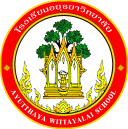 กิจกรรมโรงเรียนอยุธยาวิทยาลัย ปีการศึกษา 2562ชื่อกิจกรรม : นิเทศการเรียนการสอนความสอดคล้องกับยุทธศาสตร์ กลยุทธ์ และนโยบาย :ยุทธศาสตร์ชาติ 20 ปี (พ.ศ.2560-2579) ด้านที่ 3	ยุทธศาสตร์กระทรวงศึกษาธิการ ฉบับที่ 12 ปีการศึกษา 2560-2564  ข้อที่ 1	นโยบายของ สพฐ. ข้อที่ 2	ยุทธศาสตร์ สพม. เขต 3  ข้อที่ 2 เกณฑ์คุณภาพโรงเรียนมาตรฐานสากล ข้อที่ 2 และ 3 	มาตรฐานการประกันคุณภาพภายใน  มาตรฐานที่ 2  และ 3 กลยุทธ์ของโรงเรียนอยุธยาวิทยาลัย ปีการศึกษา 2562-2564 ข้อที่ 5โครงการหลักของโรงเรียน โครงการที่ 5 ตัวชี้วัดที่ 5.2 ลักษณะกิจกรรม :   กิจกรรมต่อเนื่อง  กิจกรรมใหม่	ชื่อผู้รับผิดชอบกิจกรรม : นางวันวิวาห์  พิพัฒน์เยาว์กุลกลุ่มบริหารงานที่รับผิดชอบ : กลุ่มบริหารวิชาการ1.  หลักการและเหตุผล  การนิเทศการเรียนการสอน  เป็นส่วนหนึ่งของการจัดการเรียนการสอน  เพื่อให้กระบวนการเรียนการสอนเกิดผลสัมฤทธิ์ตามความคาดหมายแต่หลังจากประกาศใช้พระราชบัญญัติการศึกษาในปีพุทธศักราช 2542  ที่กำหนดให้มีระบบการประกันคุณภาพการศึกษาโดยการกำหนดให้โรงเรียนมีมาตรฐานการศึกษาและพัฒนาโรงเรียนเข้าสู่มาตรฐานการศึกษาแล้วมีการประเมินและปรับปรุงคุณภาพการศึกษาให้เป็นไปตามมาตรฐานที่กำหนดหรือปรับปรุงมาตรฐานให้สูงขึ้น  พร้อมที่จะรับการประเมินภายในและภายนอก การนิเทศการเรียนการสอน  จึงหมายถึง  การดำเนินการใดๆ ที่ทำให้ครูมีความพึงพอใจและมีกำลังใจ ที่จะพัฒนาการจัดการเรียนการสอน  และพัฒนาการดำเนินงานใดๆ ของโรงเรียน  ให้เป็นไปตามมาตรฐานใดๆ ของโรงเรียนและของบุคลากรให้สูงขึ้นและรักษาไว้  จนส่งผลให้โรงเรียนเป็นที่ยอมรับของผู้รับประโยชน์จากโรงเรียน ทุกฝ่าย  อีกทั้งผ่านการประเมินทั้งภายในและภายนอก	การนิเทศการเรียนการสอนที่สนองต่อนโยบายปฏิรูปการศึกษา  จึงเป็นกิจกรรมที่ช่วยให้ผู้รับการนิเทศมี   เจตคติที่ดีต่อวิชาชีพครูมีขวัญกำลังใจและมีความรู้ความสามารถที่จะปฏิบัติงานให้บรรลุผลตามมาตรฐานการศึกษาของโรงเรียนและมาตรฐานการเรียนรู้ที่กำหนดรักษาไว้และยกระดับคุณภาพให้สูงขึ้นอยู่เสมอเป็นกิจกรรมที่ดำเนินไปอย่างเป็นระบบและรับรองด้วยข้อมูลสารสนเทศเป็นกิจกรรมที่อยู่ในบรรยากาศของความร่วมมือร่วมใจเข้าใจอันดีต่อกันระหว่างผู้นิเทศและผู้รับการนิเทศเป็นกิจกรรมที่เคารพในความแตกต่างระหว่างบุคคลของผู้รับการนิเทศเป็นกิจกรรมที่ดึงศักยภาพของผู้รับการนิเทศมาใช้และให้การยกย่องและเป็นกิจกรรมที่ช่วยให้ผู้รับการนิเทศพัฒนาตนเองให้อยู่ในระดับมาตรฐานวิชาชีพหรือระดับคุณภาพครูของคุรุสภาให้สูงขึ้น	กลุ่มสาระการเรียนรู้สุขศึกษาและพลศึกษา ได้ตระหนักถึงความสำคัญของการนิเทศการเรียนการสอนจึงได้จัดทำโครงการนิเทศการเรียนการสอนนี้ขึ้นมา  เพื่อให้การนิเทศภายในของครูดำเนินการอย่างเป็นระบบมีแบบแผน  และสอดคล้องกับสภาพปัญหา  มุ่งพัฒนาในทุกด้านเพื่อให้การจัดการศึกษาได้มาตรฐานตามวัตถุประสงค์2.  วัตถุประสงค์  	1. เพื่อส่งเสริมให้ครูมีความมีความเข้าใจเกี่ยวกับวิธีการจัดการเรียนการสอน และสามารถนำไปปรับปรุงกิจกรรมการเรียนการสอนให้มีประสิทธิภาพ	2. เพื่อส่งเสริมให้ครูได้รับการพัฒนาอย่างต่อเนื่อง และนำมาพัฒนางานการจัดการเรียนการสอนได้อย่างมีประสิทธิภาพ3. นักเรียนมีความรู้เต็มศักยภาพ3.  ตัวชี้วัดความสำเร็จ5.2 ร้อยละ 80 ของการจัดการเรียนรู้ที่เปิดโอกาสให้ผู้เรียนเรียนรู้โดยผ่านกระบวนการคิดได้ปฏิบัติจริงด้วยวิธีการและแหล่งเรียนรู้ที่หลากหลาย สรุปองค์ความรู้และสามารถนำไปใช้ในสถานการณ์ต่างๆได้เป็นอย่างดี4. เป้าหมาย/ ผลผลิต 	4.1  เชิงปริมาณ  ครูกลุ่มสาระสุขศึกษาและพลศึกษา ร้อยละ 80 จัดการเรียนรู้ที่ส่งเสริมให้เกิดการคิดได้ปฏิบัติจริงด้วยวิธีการและแหล่งเรียนรู้ที่หลากหลาย สรุปองค์ความรู้และสามารถนำไปใช้ในสถานการณ์ต่างๆได้เป็นอย่างดี	4.2  เชิงคุณภาพ  	ผู้เรียนร้อยละ 80 มีความสามารถเรียนรู้โดยผ่านกระบวนการคิดได้ปฏิบัติจริงด้วยวิธีการและแหล่งเรียนรู้ที่หลากหลาย สรุปองค์ความรู้และสามารถนำไปใช้ในสถานการณ์ต่างๆได้เป็นอย่างดี5. สถานที่ดำเนินการ	กลุ่มสาระการเรียนรู้สุขศึกษาและพลศึกษา โรงเรียนอยุธยาวิทยาลัย6. ระยะเวลาดำเนินงาน	16 พฤษภาคม 2562 – 31 มีนาคม 25637. ขั้นตอนการดำเนินกิจกรรม8. งบประมาณดำเนินการ      รวมทั้งสิ้น  4,000  บาท    โดยแบ่งเป็น	   งบอุดหนุนรายหัว				จำนวน       4,000        บาท		   งบพัฒนาผู้เรียน				จำนวน...........................บาท		   เงิน บ.ก.ศ.					จำนวน...........................บาท		   งบประมาณอื่น โปรดระบุ            		จำนวน...........................บาท       9. การติดตามและประเมินผล10.  ผลที่คาดว่าจะได้รับ1. ครูมีความพร้อมในการสอน2. ครูจัดทำเอกสารการนิเทศเป็นปัจจุบัน3. ครูจัดกิจกรรมการเรียนการสอนได้ตรงตามหลักสูตร4. ครูจัดการเรียนการสอนโดยเน้นผู้เรียนเป็นสำคัญ ด้วยเทคนิคและวิธีการที่หลากหลายประมาณการงบประมาณที่ใช้ชื่อกิจกรรม นิเทศการเรียนการสอนที่ขั้นตอนการดำเนินกิจกรรมงบประมาณงบประมาณงบประมาณงบประมาณงบประมาณงบประมาณระยะเวลาดำเนินการชื่อผู้รับผิดชอบที่ขั้นตอนการดำเนินกิจกรรมอุดหนุน     รายหัว(บาท)พัฒนาผู้เรียน(บาท)บ.ก.ศ.(บาท)อื่นๆ ระบุ  (บาท)อื่นๆ ระบุ  (บาท)รวม(บาท)ระยะเวลาดำเนินการชื่อผู้รับผิดชอบ1.Plan (วางแผน)Plan (วางแผน)Plan (วางแผน)Plan (วางแผน)Plan (วางแผน)Plan (วางแผน)Plan (วางแผน)Plan (วางแผน)Plan (วางแผน)1.1. ประชุมจัดทำโครงการเพื่อขออนุมัติ2. ประสานแผน/นำไปหลอมรวมเป็นแผนปฏิบัติการ3. จัดทำแผนงาน/ปฏิทินของโรงเรียน------พ.ค. 62นายเศรษฐพงษ์  จันทร์แก้ว2.Do (ปฏิบัติตามแผน)Do (ปฏิบัติตามแผน)Do (ปฏิบัติตามแผน)Do (ปฏิบัติตามแผน)Do (ปฏิบัติตามแผน)Do (ปฏิบัติตามแผน)Do (ปฏิบัติตามแผน)Do (ปฏิบัติตามแผน)Do (ปฏิบัติตามแผน)2.1. ประชุมคณะกรรมการเพื่อมอบหมายงาน2. ดำเนินงานตามโครงการ     1. ให้ครูผู้สอนจัดทำแฟ้มเอกสารกำหนดการวัดและประเมินผลตามรายวิชาที่สอน     2. ดำเนินการนิเทศการเรียนการสอนในกลุ่มสาระฯ โดยคณะกรรมการนิเทศการศึกษาของกลุ่มสาระฯ     3. จัดทำแผนการจัดการจจัดการเรียนรู้ 1 หน่วย เพื่อเตรียมการ คณะกรรมการตรวจสอบ    4. รายงานผลการดำเนินงาน/รายงานประจำปี4,000     -   ---4,000พ.ค. 62 -  มี.ค. 63นางวันวิวาห์  พิพัฒน์เยาว์กุล3.Check (ตรวจสอบการปฏิบัติตามแผน)Check (ตรวจสอบการปฏิบัติตามแผน)Check (ตรวจสอบการปฏิบัติตามแผน)Check (ตรวจสอบการปฏิบัติตามแผน)Check (ตรวจสอบการปฏิบัติตามแผน)Check (ตรวจสอบการปฏิบัติตามแผน)Check (ตรวจสอบการปฏิบัติตามแผน)Check (ตรวจสอบการปฏิบัติตามแผน)Check (ตรวจสอบการปฏิบัติตามแผน)3.1. ประเมินผลการดำเนินงานตามกิจกรรม2. ประเมินความพึงพอใจ3. จัดทำสรุป รวบรวมเอกสารตามกิจกรรม และจัดทำแฟ้มรายงานผลการทำเนินงาน4. รายงานผลการดำเนินงาน/รายงานประจำปี-------พ.ค. 62 -มี.ค. 63นางวันวิวาห์  พิพัฒน์เยาว์กุล4.Act (ปรับปรุงแก้ไข)Act (ปรับปรุงแก้ไข)Act (ปรับปรุงแก้ไข)Act (ปรับปรุงแก้ไข)Act (ปรับปรุงแก้ไข)Act (ปรับปรุงแก้ไข)Act (ปรับปรุงแก้ไข)Act (ปรับปรุงแก้ไข)Act (ปรับปรุงแก้ไข)4.1. นำผลการปฏิบัติมาปรับปรุงโครงการ2. นำกิจกรรมที่ปรับปรุงแล้วมาเป็นต้นแบบของกิจกรรมต่อไป------พ.ค.62 -มี.ค. 63นางวันวิวาห์  พิพัฒน์เยาว์กุล5.สรุปกิจกรรมและรายงานผลสรุปกิจกรรมและรายงานผลสรุปกิจกรรมและรายงานผลสรุปกิจกรรมและรายงานผลสรุปกิจกรรมและรายงานผลสรุปกิจกรรมและรายงานผลสรุปกิจกรรมและรายงานผลสรุปกิจกรรมและรายงานผลสรุปกิจกรรมและรายงานผลสรุปกิจกรรมและรายงานหลังจากเสร็จกิจกรรม------ภายใน 15 วันหลังจัดกิจกรรมนางวันวิวาห์  พิพัฒน์เยาว์กุลรวมรวม4,000----4,000ตัวชี้วัดความสำเร็จวิธีวัดและประเมินผลเครื่องมือวัดและประเมินผลผู้รับผิดชอบ    ครูกลุ่มสาระสุขศึกษาและพลศึกษา ร้อยละ 80 จัดการเรียนรู้ที่ส่งเสริมให้เกิดการคิดได้ปฏิบัติจริงด้วยวิธีการและแหล่งเรียนรู้ที่หลากหลาย สรุปองค์ความรู้และสามารถนำไปใช้ในสถานการณ์ต่างๆได้เป็นอย่างดีสอบถามความพึงพอใจในกิจกรรมการนิเทศของกลุ่มสาระฯแบบสอบถามความพึงพอใจในกิจกรรมการนิเทศของกลุ่มสาระฯนางวันวิวาห์พิพัฒน์เยาว์กุล     ผู้เรียนร้อยละ 80 มีความสามารถ เรียนรู้โดยผ่านกระบวนการคิดได้ปฏิบัติจริงด้วยวิธีการและแหล่งเรียนรู้ที่หลากหลาย สรุปองค์ความรู้และสามารถนำไปใช้ในสถานการณ์ต่างๆได้เป็นอย่างดีผลสัมฤทธิ์ของผู้เรียนแบบประเมินผลสัมฤทธิ์ของผู้เรียนนางวันวิวาห์พิพัฒน์เยาว์กุลผู้เสนอกิจกรรมผู้ตรวจกิจกรรมลงชื่อ................................................(นางวันวิวาห์  พิพัฒน์เยาว์กุล)ตำแหน่ง ครูชำนาญการลงชื่อ ......................................................(นายเศรษฐพงษ์  จันทร์แก้ว)เจ้าหน้าที่แผนงานกลุ่มสาระการเรียนรู้สุขศึกษาฯหัวหน้าโครงการหลักหัวหน้าโครงการหลักลงชื่อ.................................................(นางรัชนา  แสงเปล่งปลั่ง)หัวหน้ากลุ่มงานบริหารวิชาการลงชื่อ.................................................(นางรัชนา  แสงเปล่งปลั่ง)หัวหน้ากลุ่มงานบริหารวิชาการผู้เห็นชอบโครงการผู้เห็นชอบโครงการลงชื่อ ....................................................(นายอนันต์  มีพจนา)รองผู้อำนวยการกลุ่มงานบริหารวิชาการลงชื่อ ....................................................(นายอนันต์  มีพจนา)รองผู้อำนวยการกลุ่มงานบริหารวิชาการหัวหน้างานแผนงานหัวหน้างานแผนงานลงชื่อ.................................................(นายสรรพสิทธิ์  โกศล)หัวหน้างานนโยบายและแผนงาน    ลงชื่อ.................................................(นายสรรพสิทธิ์  โกศล)หัวหน้างานนโยบายและแผนงาน    ผู้ตรวจสอบงบประมาณผู้ตรวจสอบงบประมาณลงชื่อ ....................................................(นายสมใจ  พัฒน์วิชัยโชติ)รองผู้อำนวยการกลุ่มบริหารงบประมาณลงชื่อ ....................................................(นายสมใจ  พัฒน์วิชัยโชติ)รองผู้อำนวยการกลุ่มบริหารงบประมาณผู้อนุมัติโครงการผู้อนุมัติโครงการ(    )  อนุมัติ               (    )  ไม่อนุมัติลงชื่อ .........................................................(นายวรากร  รื่นกมล)ผู้อำนวยการโรงเรียนอยุธยาวิทยาลัย(    )  อนุมัติ               (    )  ไม่อนุมัติลงชื่อ .........................................................(นายวรากร  รื่นกมล)ผู้อำนวยการโรงเรียนอยุธยาวิทยาลัยที่รายการจำนวนหน่วยราคาต่อหน่วยรวมเป็นเงินประเภทของงบประมาณที่ใช้1.แฟ้มโชว์เอกสาร ตราช้าง # 444 A4 สีขาว14 แฟ้ม901,260งบอุดหนุนรายหัว 2.แฟ้มโชว์เอกสาร ตราช้าง # 444 A4 สีแดง14 แฟ้ม901,260งบอุดหนุนรายหัว3.ซองใสอเนกประสงค์ตราช้าง 29 ห่อ30870งบอุดหนุนรายหัว4.กระดาษ Photo แบบมัน2 ห่อ160320งบอุดหนุนรายหัว5.กระดาษการ์ดสี2 ห่อ95190งบอุดหนุนรายหัว6.แฟ้มซองใส่เอกสาร10 แฟ้ม10100งบอุดหนุนรายหัวรวมเงิน  (สี่พันบาทถ้วน)รวมเงิน  (สี่พันบาทถ้วน)รวมเงิน  (สี่พันบาทถ้วน)รวมเงิน  (สี่พันบาทถ้วน)4,000